Καλό μήνα και καλή εβδομάδα!!Ελπίζω να είστε όλοι καλά!!Οι απαντήσεις των ασκήσεων της προηγούμενης εβδομάδας βρίσκονται στην ιστοσελίδα του σχολείου.Για οτιδήποτε χρειαστείτε μπορείτε να επικοινωνείτε μαζί μου μέσω email. To email μου είναι: butterflymar2003@yahoo.comΑυτή την εβδομάδα θα ασχοληθούμε με την Unit 3. Μπορείτε να μπείτε πάλι στα Διαδραστικά σχολικά βιβλία: ebooks.edu.gr → Υλικό ανά τάξη → Δ’ δημοτικού → διαδραστικά βιβλία εμπλουτισμένα → Αγγλικά (Δ΄ Δημοτικού) – Βιβλίο μαθητή (Εμπλουτισμένο html) → (πάνω δεξιά) Unit 3 (ανοίγετε την κάθε ενότητα πατώντας πάνω σε κάθε lesson) Lesson 1: My country / Lesson 2 : My city / Lesson 3 : Let’s talk about Greece.Αυτά είναι τα links που θα σας πάνε κατευθείαν στις αντίστοιχες σελίδες (με control + κλικ πάνω στον σύνδεσμο).http://ebooks.edu.gr/modules/ebook/show.php/DSDIM-D101/693/4597,20855/http://ebooks.edu.gr/modules/ebook/show.php/DSDIM-D101/693/4597,20856/http://ebooks.edu.gr/modules/ebook/show.php/DSDIM-D101/693/4597,20857/Στην αρχή κάθε σελίδας και ανάμεσα στις δραστηριότητες του βιβλίου θα βρείτε τα παρακάτω εικονίδια.   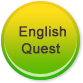 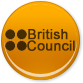 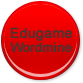 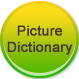 Αν τα πατήσετε θα βρείτε ασκήσεις και παιχνίδια για όσα έχουμε μάθει. Αν κάποια δεν ανοίγουν μπορεί να μην υποστηρίζονται από τις εφαρμογές του υπολογιστή σας. Σε αυτή την περίπτωση πηγαίνετε στο επόμενο εικονίδιο.  Έτσι θα κάνετε μια διασκεδαστική επανάληψη. Και μερικές ασκήσεις για εξάσκηση.Γράψε την εθνικότητα κάθε παιδιού.Chang is from China. He is …………………….Anabel is from the United Kingdom. She is ……………………I am from Greece. I am …………………………..Tonia is from Albania. She is ……………………….Amir is from Egypt. He is ……………………………..Antonio is from Italy. He is ……………………………Γράψε τη χώρα που αντιστοιχεί σε κάθε σημαία.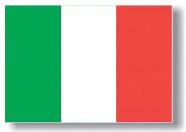 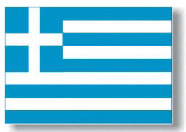 .............................            ....................................         ...................................       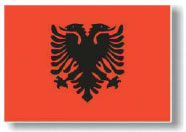 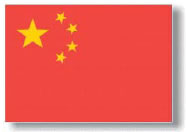 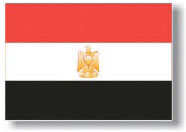 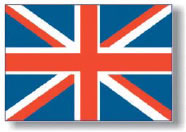 ...............................       .....................................           ......................................  Αντιστοίχησε κάθε χώρα με την πρωτεύουσά της. (Αν χρειάζεσαι βοήθεια μπορείς να ρίξεις μια ματιά στους χάρτες που βρίσκονται στις τελευταίες σελίδες του Student’s book).   the United Kingdom                                   AthensAlbania                                                       LondonItaly                                                             Beijing                       Greece                                                       CairoChina                                                          TiranaEgypt                                                          Rome
          Γράψε μια μικρή παράγραφο για την περιοχή όπου ζεις. Χρησιμοποίησε το there is / there are, τις προθέσεις next to, between, on the corner of και φυσικά τις λέξεις που μάθαμε για όσα βρίσκονται σε μια περιοχή (κτίρια, πάρκα κλπ). ...................................................................................................................................................................................................................................................................................................................................................................................................................................................................................................................................................................................................................................................................................................................................................................................................................................................................................................Γράψε τη διεύθυνση σου στα Αγγλικά όπως ο Andrew και η Sophia. (Δες τον διάλογο στο Lesson 2)…My address is …………………………………………………………………….Μην ξεχνάς ότι μπορείς να μου στείλεις τις ασκήσεις σου στο mail μου.Τώρα μπορείτε να επισκεφτείτε την  σελίδα του Lonely planet για την Ελλάδα και να περιηγηθείτε στις πόλεις και τις εικόνες της χώρας μας.https://www.lonelyplanet.com/greeceΕπίσης μπορείτε να επισκεφτείτε την ιστοσελίδα του Μουσείου της Ακρόπολης για μια εικονική περιήγησηhttps://artsandculture.google.com/streetview/acropolis-museum/IwFUpQvIJ1QDVA?sv_lng=23.7286047&sv_lat=37.9682844&sv_h=69.1100944241964&sv_p=-0.8869646900606938&sv_pid=vcgmf0JUGm0Ev8y5luRjww&sv_z=2.608410054564938Κι ένα βιντεάκι με τις περιφέρειες της Ελλάδας που τραγουδούν.https://www.youtube.com/watch?v=qJPS6qTVUYc